COUNCIL WORKING GROUP ON CHILD ONLINE PROTECTION (RESOLUTION 179)
12th meeting, Geneva, 10 October 2016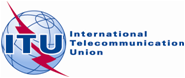 INTERNATIONAL TELECOMMUNICATION UNIONDocument XXXX-E13 September 2016English onlyCOUNCIL WORKING GROUP ON CHILD ONLINE PROTECTION Update on the ITU Child Online Protection (COP) InitiativeIn line with Res. 179 (Rev. Busan, 2014), ITU is continuing its COP activities worldwide together with the partners of the COP Initiative. In May 2016, ITU and Child Helpline International launched the Campaign: "Partnering to Protect Children and Youth", which aims to showcase how ITU membership is strengthening the work of national child helplines while fostering awareness and collaboration on Child Online Protection (COP) issues. The Campaign will recognize the efforts of ITU members that actively support child helplines in their commitment to achieve a safer and more secure online and offline environment for children. ITU members are encouraged to fill out an online survey that collects best practices and initiatives on the promotion and development of child helplines. Case studies will be presented at ITU Telecom World 2016, which will take place 14-17 November 2016 in Bangkok, Thailand.An International Conference on "Keeping Children and Young People Safe Online" was held in Warsaw, Poland on 20-21 September 2016, co-organized by the ITU and the Polish and German Safer Internet Centres. The event addressed a broad spectrum of issues related to the safety of children and young people on the Internet and targeted representatives of the education sector, NGOs, the judiciary and law enforcement agencies and Internet content service providers.Following the instruction of the Plenipotentiary Conference 2014, ITU Council Working Group on Child Online Protection is encouraged to conduct one-day online consultations for youth prior to its meetings in order to listen to their views and opinions on different matters related to child online protection. The online consultation on cyberbullying was conducted through the Re-Rights Platform. Under the Regional Initiative framework, ITU together with the government of Turkey and ECPAT International initiated a benchmark study on the national initiatives on COP among the European countries. As part of the Regional Initiative for the CIS Region on Child Online Protection, during summer school holidays in 2016, A.S. Popov ONAT organized a series of lectures for children aimed at explaining existing threats on the Internet and ways to avoid them. The interactive lectures attracted over 100 children.6.	In July 2016, during the ITU Regional Workshop which was held in Odessa, Ukraine, participants, including cybersecurity professionals, were provided with an overview of the results of the implementation of the Regional Initiative on COP. Other activities undertaken by the Regional Initiative included the creation of a database for storing data on technical solutions and software for choosing optimal technical solutions. More than 70 existing technical solutions for child online protection were tested by experts. Finally, ITU and A.S. Popov ONAT developed an automated distribution system of "black" (unsafe) and "white" (safe) lists of internet resources. The system includes modules for administrators, experts and users and can be used by educational institutions, telecommunication operators, organizations and individuals. The system was filled by resources and templates specific for the CIS countries.In February 2016, the ITU Regional Office for the Asia and Pacific Region contributed to the Thailand Multi-stakeholder Round Table Discussion on tackling online exploitation of children, organised by UNICEF. In July 2016, ITU provided direct country assistance to Nepal Telecommunications Authority in drafting a National Cybersecurity Policy taking into account the Guidelines on Child Online Protection. Following the launch of the ITU-ASEAN Initiative, the Department of Information and Communication Technology (DICT), Philippines hosted a workshop on Child Online Protection from 13-14 September 2016 in Manila, Philippines. The event provided the opportunity to share experiences, strengthen their knowledge and raise awareness on Child Online Safety through a multi-stakeholders approach, involving governments, educators, ICT/telecoms regulators and companies, the civil society, NGOs and other Ministries and organizations dealing with children and youth.The ITU Regional Office for the Arab Region contributed to the Child Helpline International (CHI) Policy Dialogue and the Regional Consultation in MENA which was held in Cairo, Egypt from 15-17 February 2016. The meeting was organized by CHI, National Council for Childhood & Motherhood, and League of Arab States. The Regional Office participated in the WeProtect Regional meeting organized by UNICEF on 18 February 2016, in Cairo, Egypt.In February 2016, the Regional Office co-organized the COP Challenge in Beheira, Egypt on 27 February in collaboration with the Ministry of Information & Communications Technology and Ministry of Education in Egypt, in addition to many stakeholders such as Orange Egypt, Vodafone, Microsoft, Oracle and other members from COP National Committee.COUNCIL WORKING GROUP ON CHILD ONLINE PROTECTION Update on the ITU Child Online Protection (COP) InitiativeIn line with Res. 179 (Rev. Busan, 2014), ITU is continuing its COP activities worldwide together with the partners of the COP Initiative. In May 2016, ITU and Child Helpline International launched the Campaign: "Partnering to Protect Children and Youth", which aims to showcase how ITU membership is strengthening the work of national child helplines while fostering awareness and collaboration on Child Online Protection (COP) issues. The Campaign will recognize the efforts of ITU members that actively support child helplines in their commitment to achieve a safer and more secure online and offline environment for children. ITU members are encouraged to fill out an online survey that collects best practices and initiatives on the promotion and development of child helplines. Case studies will be presented at ITU Telecom World 2016, which will take place 14-17 November 2016 in Bangkok, Thailand.An International Conference on "Keeping Children and Young People Safe Online" was held in Warsaw, Poland on 20-21 September 2016, co-organized by the ITU and the Polish and German Safer Internet Centres. The event addressed a broad spectrum of issues related to the safety of children and young people on the Internet and targeted representatives of the education sector, NGOs, the judiciary and law enforcement agencies and Internet content service providers.Following the instruction of the Plenipotentiary Conference 2014, ITU Council Working Group on Child Online Protection is encouraged to conduct one-day online consultations for youth prior to its meetings in order to listen to their views and opinions on different matters related to child online protection. The online consultation on cyberbullying was conducted through the Re-Rights Platform. Under the Regional Initiative framework, ITU together with the government of Turkey and ECPAT International initiated a benchmark study on the national initiatives on COP among the European countries. As part of the Regional Initiative for the CIS Region on Child Online Protection, during summer school holidays in 2016, A.S. Popov ONAT organized a series of lectures for children aimed at explaining existing threats on the Internet and ways to avoid them. The interactive lectures attracted over 100 children.6.	In July 2016, during the ITU Regional Workshop which was held in Odessa, Ukraine, participants, including cybersecurity professionals, were provided with an overview of the results of the implementation of the Regional Initiative on COP. Other activities undertaken by the Regional Initiative included the creation of a database for storing data on technical solutions and software for choosing optimal technical solutions. More than 70 existing technical solutions for child online protection were tested by experts. Finally, ITU and A.S. Popov ONAT developed an automated distribution system of "black" (unsafe) and "white" (safe) lists of internet resources. The system includes modules for administrators, experts and users and can be used by educational institutions, telecommunication operators, organizations and individuals. The system was filled by resources and templates specific for the CIS countries.In February 2016, the ITU Regional Office for the Asia and Pacific Region contributed to the Thailand Multi-stakeholder Round Table Discussion on tackling online exploitation of children, organised by UNICEF. In July 2016, ITU provided direct country assistance to Nepal Telecommunications Authority in drafting a National Cybersecurity Policy taking into account the Guidelines on Child Online Protection. Following the launch of the ITU-ASEAN Initiative, the Department of Information and Communication Technology (DICT), Philippines hosted a workshop on Child Online Protection from 13-14 September 2016 in Manila, Philippines. The event provided the opportunity to share experiences, strengthen their knowledge and raise awareness on Child Online Safety through a multi-stakeholders approach, involving governments, educators, ICT/telecoms regulators and companies, the civil society, NGOs and other Ministries and organizations dealing with children and youth.The ITU Regional Office for the Arab Region contributed to the Child Helpline International (CHI) Policy Dialogue and the Regional Consultation in MENA which was held in Cairo, Egypt from 15-17 February 2016. The meeting was organized by CHI, National Council for Childhood & Motherhood, and League of Arab States. The Regional Office participated in the WeProtect Regional meeting organized by UNICEF on 18 February 2016, in Cairo, Egypt.In February 2016, the Regional Office co-organized the COP Challenge in Beheira, Egypt on 27 February in collaboration with the Ministry of Information & Communications Technology and Ministry of Education in Egypt, in addition to many stakeholders such as Orange Egypt, Vodafone, Microsoft, Oracle and other members from COP National Committee.